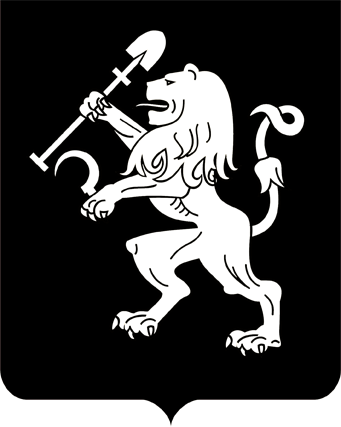 АДМИНИСТРАЦИЯ ГОРОДА КРАСНОЯРСКАПОСТАНОВЛЕНИЕО внесении изменения в постановление администрации города от 22.07.2014 № 447В целях приведения правового акта города в соответствие с Указом Президента Российской Федерации от 30.09.2015 № 492 «О внесении изменения в порядок и условия командирования федеральных государственных гражданских служащих, утвержденные Указом Президента Российской Федерации от 18.07.2005 № 813 «О порядке и условиях командирования федеральных государственных гражданских служащих», руководствуясь статьями 41, 58, 59 Устава города Красноярска, ПОСТАНОВЛЯЮ:1. Внести изменение в приложение к постановлению администрации города от 22.07.2014 № 447 «Об утверждении Порядка и размеров возмещения расходов, связанных со служебными командировками, работникам муниципальных  учреждений города Красноярска», дополнив пункт 6 абзацем следующего содержания:«При использовании воздушного транспорта для проезда работника к месту командирования и обратно проездные документы оформляются (приобретаются) только на рейсы российских авиакомпаний или авиакомпаний других государств – членов Евразийского экономического союза, за исключением случаев, когда указанные авиакомпании не осуществляют пассажирские перевозки к месту командирования работника либо когда оформление (приобретение) проездных документов на рейсы этих авиакомпаний невозможно ввиду их отсутствия на весь срок командировки работника.».2. Настоящее постановление опубликовать в газете «Городские новости» и разместить на официальном сайте администрации города.Глава города                                                                          Э.Ш. Акбулатов16.12.2015№ 804